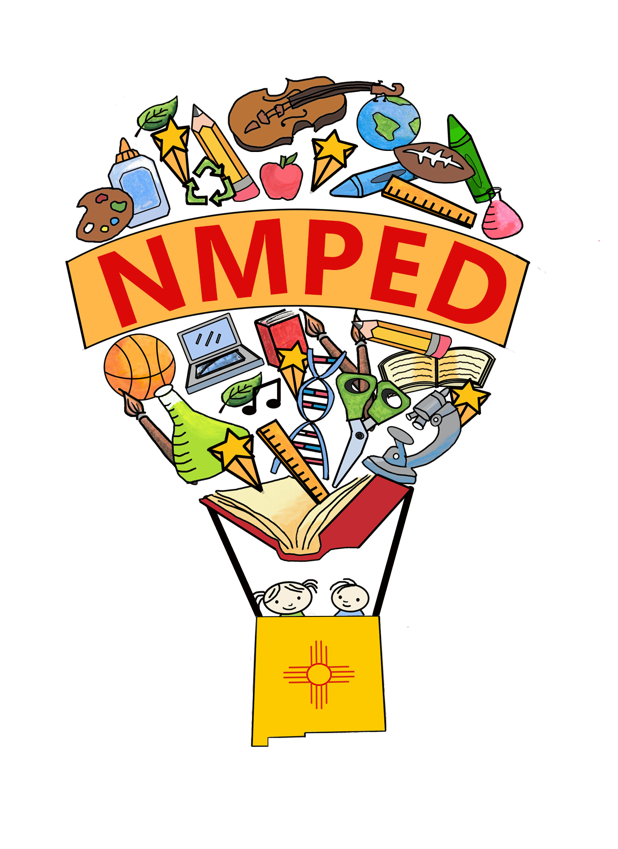 Summer Internship PacketNew Mexico Public Education Department College and Career Readiness Bureau300 Don Gaspar, Santa Fe, NM 87501Elaine Perea, PhD, Director | Elaine.Perea@state.nm.us County/Tribe/Pueblo: __________________________________________________________ The COUNTY/TRIBE/PUEBLO agrees to the following:1. Provide a thorough orientation to the job and work-site2. Provide a meaningful, well-supervised work experience3. Provide evaluation of performance, time for consultation with, and on-site monitoring visits4. Keep accurate attendance and/or time records 6. Consult the Intern Coordinator regarding problems related to the work experienceNOTE: NMPED must be contacted before considering suspension/transfer/termination7. Conform to state and federal labor laws, and provide worker’s compensation coverage for paid interns.8.  Follow all rules of the program including all expectations and obligations set forth in the NMPED Summer Enrichment Internship Program RfA.  Intern Name: _____________________________ High School: ________________________  Start Date: ________________ End Date: ___________________ Hrs./Week: _____________The Intern agrees to accept, and the Parent/Guardian agrees to support the following:Regularly attend all days at the intern-site location. Follow all rules of the Organization including all expectations and obligations set forth in the Summer Internship Packet, the Confidentiality Agreement, and any other agreements with NMPED related to the internship.  Notify the Mentor and Intern Coordinator prior to any absences. Demonstrate honesty, punctuality, cooperation, proper grooming, and a willingness to learn.Consult Intern Coordinator and Mentor about any problems that arise in the course of the internship.Complete required employability workshops and furnish necessary information within Timesheet/Skills Grid and Mentor Feedback Reflections.Transportation to and from the internship is the responsibility of the parent/guardian.Understand that neither NMPED nor the Employer guarantees any particular outcome for the student as a result of the internship in terms of licensure or certification.Understand that the student may be removed from the internship at the discretion of the Employer.  Students understand that this is a paid internship, and must complete the internship in order to receive full compensation.Intern Signature: _________________________________ Date: ________________________Parent/Guardian Signature: __________________________ Date: ________________________MENTOR RESPONSIBILITIESWork with interns to coordinate work schedulesVerify and sign student timesheet/skills grid weeklyEvaluate intern performance via Google Survey every Thurs. OR Fri.Review progress with the intern periodicallyProvide an environment free from all types of harassmentSupport the missions of NMPED and Your Organization/Company: to enhance the health, safety and quality of life for all residents of the state of New MexicoLINES OF COMMUNICATIONMentor:1. Intern Coordinator2. Parent/GuardianIntern:MentorIntern CoordinatorContact Info: Name ______________________________, Intern CoordinatorPhone: _________________ Email: _______________________________Contact Info: Name ______________________________, Mentor Phone: _________________ Email: _______________________________Parent/Guardian Emergency Contact Name and Phone: Note – DO NOT contact unless emergency._____________________________________ _________________________	Parent/Guardian (PRINT)			Daytime Phone_____________________________________ _________________________                       Intern (PRINT)			                        Phone NumberAs an intern placed in an internship, I understand that I may have access to confidentialinformation/data, which may include, but is not limited to, information/data relating to:Customers (such as records, conversations, financial information, etc.).Employees (such as wages, employment records, disciplinary actions, etc.).General or private information (such as financial and statistical records, internal reports, memos, communications, access codes, proprietary technology, etc.).Accordingly, and as a condition of my participation as a student intern, I promise that: I will use confidential information/data only as needed by me to perform my legitimate duties as a student intern. This means, among other things, that: I will not access confidential information which I have no legitimate need toknow. I will not in any way divulge, copy, release, sell, loan, revise, alter, or destroy anyconfidential information/data except as properly authorized. I will not misuse confidential information/data or deal carelessly with confidentialinformation/data. I understand that my obligations under this agreement will continue after termination of my status as a student intern. I will be responsible for my misuse or wrongful disclosure of confidential information/data, and for my failure to safeguard my access code or other information. I understand that my failure to comply with this agreement will result in the termination of my internship arrangement, and may also result in legal liability and other consequences.AT ALL TIMES DURING MY INTERNSHIP, I WILL ACT IN THE BEST INTERESTS OFTHE BUSINESS WITH WHICH I AM PARTICIPATING AND IN COMPLIANCE WITH ALL LAWS.Intern Signature: ______________________________________ Date: _________________Parent Signature: ______________________________________ Date: ________________Intern Name: ______________________________________________________Please PrintParent/Guardian of Intern:The internship experience may require transportation as part of the internship.I understand that my child must wear a seat belt at all times.I understand that the driver is a licensed and insured adult.I understand that travel with the employer is an integral part of this internship experience and will help to provide a complete experience.Please indicate by checking one of the following choices below: 	I give permission for my child to “Ride-A-Long” as specified above. 	I do not give permission for my child to “Ride-A-Long” with their employer during theinternship experience.__________________________________________ _____________________Parent/Legal Guardian Signature				Date__________________________________________ _____________________Parent/Legal Guardian (Print)					Date__________________________________________ _____________________Intern Signature if 18 or older		        		            DateIMPORTANTCONFORM TO RULES, REGULATIONS, AND SAFETY STANDARDS OF THE WORK-SITE AND MAINTAIN CONFIDENTIALITYBEFOREAttend Summer Internship OrientationDURINGSummer Internship:Monday’s: Attend/Participate in Employability Workshops w/ Intern Coordinator (Don’t forget your internship packet!)Reflection: Mentor Feedback for Intern – 1x WeekTimesheets are DUE – 1x Week OR Bi-WeeklyTues.-Fri: 15-20 hours at Work-site – 2-4x WeekTues.-Fri: Timesheets/Skills Grid** – 2-4x Week**Note: It is intern’s responsibility to fill out their timesheet/skills grid, daily. Mentor’s will verify and initial at end of week.SUMMER INTERNSHIP TIMESHEET & SKILLS GRIDIntern Name: _________________________ School: __________________________________Intern-Site: ___________________________ Internship Position: ________________________Directions: Complete form with your intern-site Mentor and submit to Intern CoordinatorDue dates: Bi-WeeklyTotal Hours: _______________Intern Signature: _____________________ Intern Coordinator Signature: _________________________SUMMER INTERNSHIP TIMESHEET & SKILLS GRIDIntern Name: _________________________ School: __________________________________Intern-Site: ___________________________ Internship Position: ________________________Directions: Complete form with your intern-site Mentor and submit to Intern CoordinatorDue dates: Bi-WeeklyTotal Hours: _______________Intern Signature: _____________________ Intern Coordinator Signature: _________________________SUMMER INTERNSHIP TIMESHEET & SKILLS GRIDIntern Name: _________________________ School: __________________________________Intern-Site: ___________________________ Internship Position: ________________________Directions: Complete form with your intern-site Mentor and submit to Intern CoordinatorDue dates: Bi-WeeklyTotal Hours: _______________Intern Signature: _____________________ Intern Coordinator Signature: _________________________Summer Internships: Mentor Evaluation ReflectionINSTRUCTIONS: Interns, rate yourself from 1-10 on how you think you scored in each respective row during your internship last week. Next, you will receive your Mentor’s Feedback with your actual scores. Reflect on how you believe you can improve. Share out if appropriate. 1 = Below Expectations | 10 = Exceeded ExpectationsAre your scores close to your mentor score? Why or why not? Surprises?What can you do to improve your lower scores?Summer Internships: Mentor Evaluation ReflectionINSTRUCTIONS: Interns, rate yourself from 1-10 on how you think you scored in each respective row during your internship last week. Next, you will receive your Mentor’s Feedback with your actual scores. Reflect on how you believe you can improve. Share out if appropriate.1 = Below Expectations | 10 = Exceeded ExpectationsAre your scores close to your mentor score? Why or why not? Surprises?What can you do to improve your lower scores?Summer Internships: Mentor Evaluation ReflectionINSTRUCTIONS: Interns, rate yourself from 1-10 on how you think you scored in each respective row during your internship last week. Next, you will receive your Mentor’s Feedback with your actual scores. Reflect on how you believe you can improve. Share out if appropriate.1 = Below Expectations | 10 = Exceeded ExpectationsAre your scores close to your mentor score? Why or why not? Surprises?What can you do to improve your lower scores?Summer Internships: Mentor Evaluation ReflectionINSTRUCTIONS: Interns, rate yourself from 1-10 on how you think you scored in each respective row during your internship last week. Next, you will receive your Mentor’s Feedback with your actual scores. Reflect on how you believe you can improve. Share out if appropriate.1 = Below Expectations | 10 = Exceeded ExpectationsAre your scores close to your mentor score? Why or why not? Surprises?What can you do to improve your lower scores?Summer Internships: Mentor Evaluation ReflectionINSTRUCTIONS: Interns, rate yourself from 1-10 on how you think you scored in each respective row during your internship last week. Next, you will receive your Mentor’s Feedback with your actual scores. Reflect on how you believe you can improve. Share out if appropriate.1 = Below Expectations | 10 = Exceeded ExpectationsAre your scores close to your mentor score? Why or why not? Surprises?What can you do to improve your lower scores?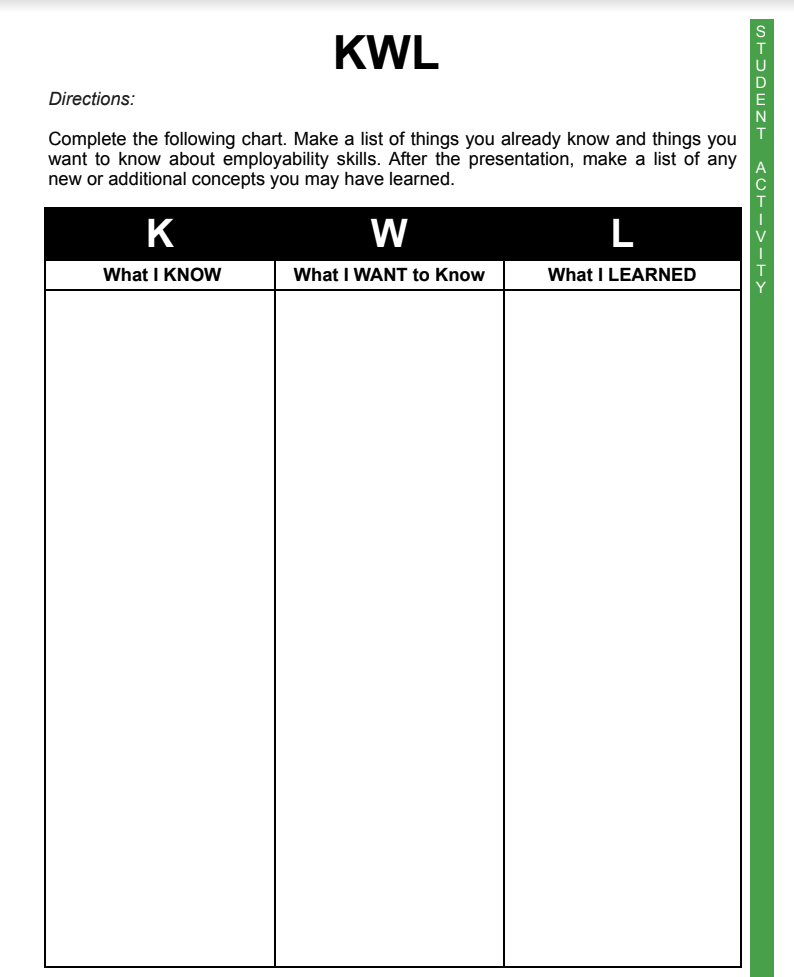 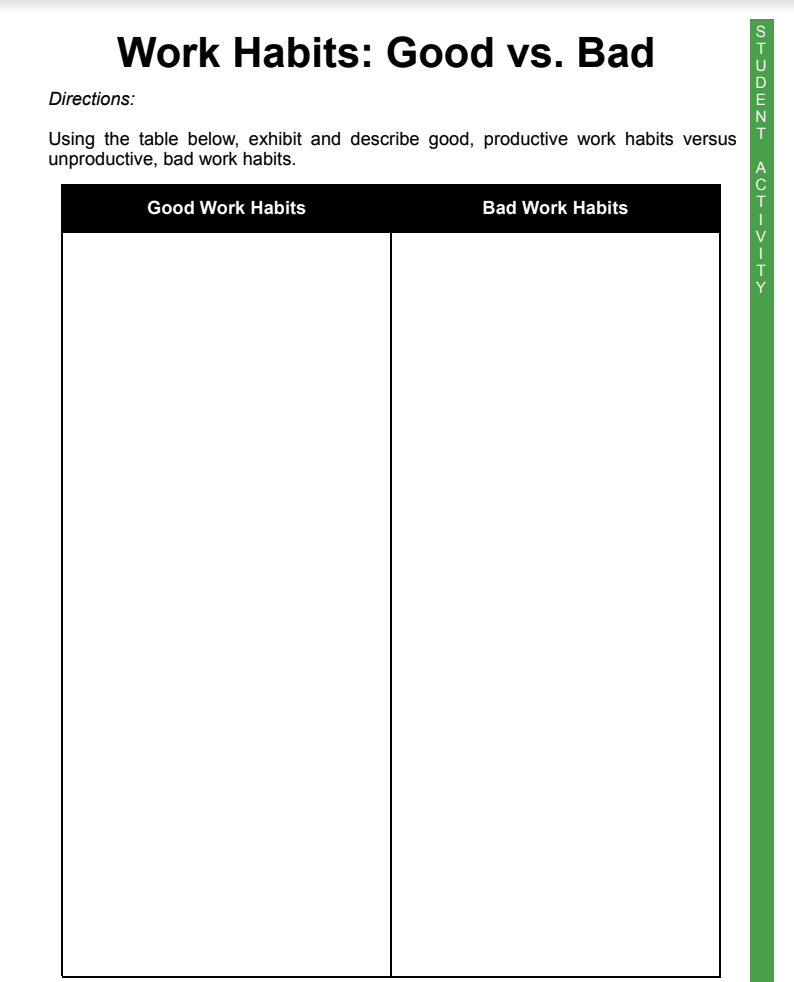 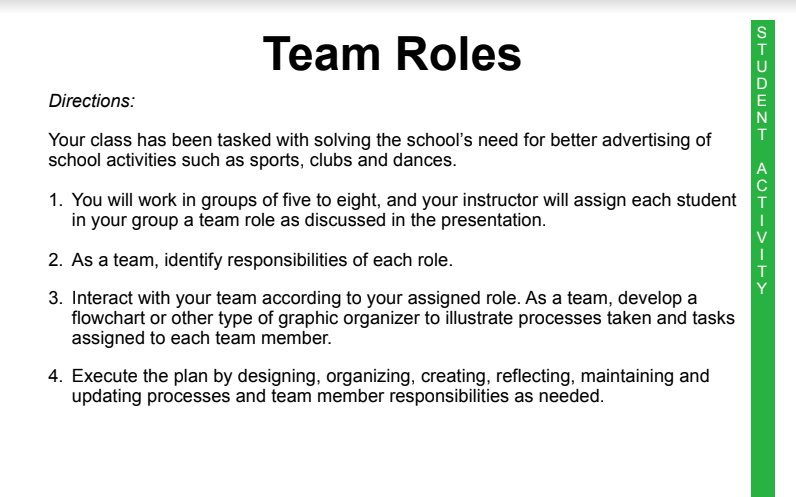 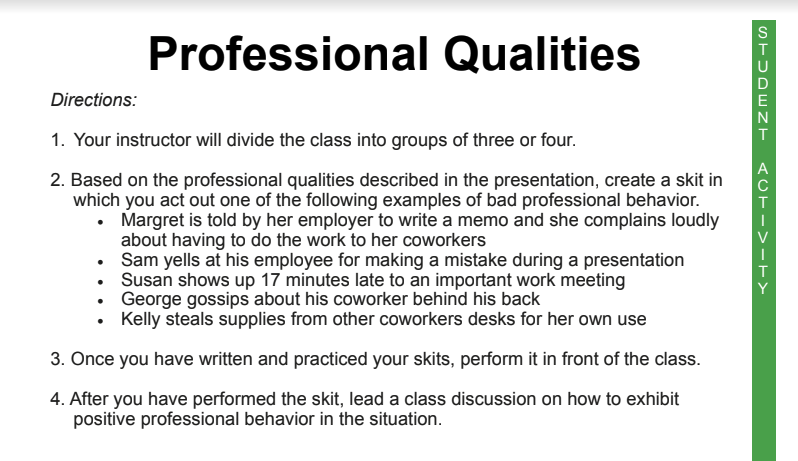 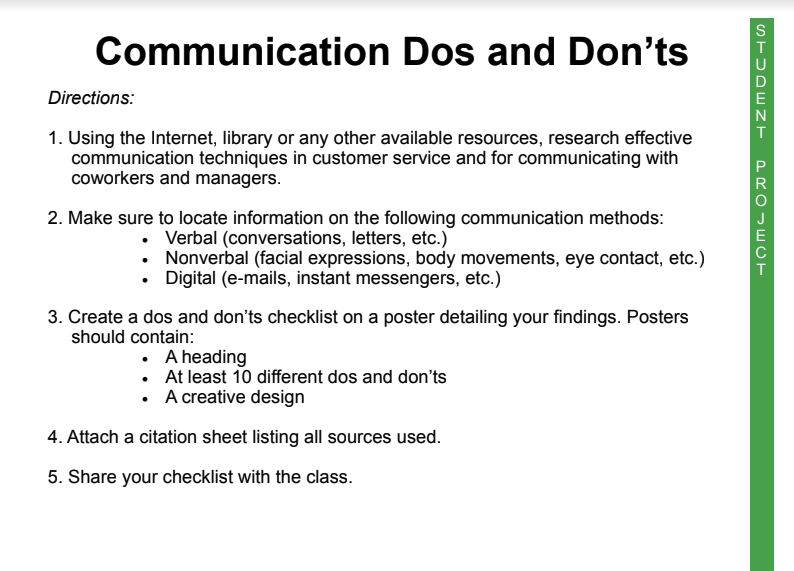 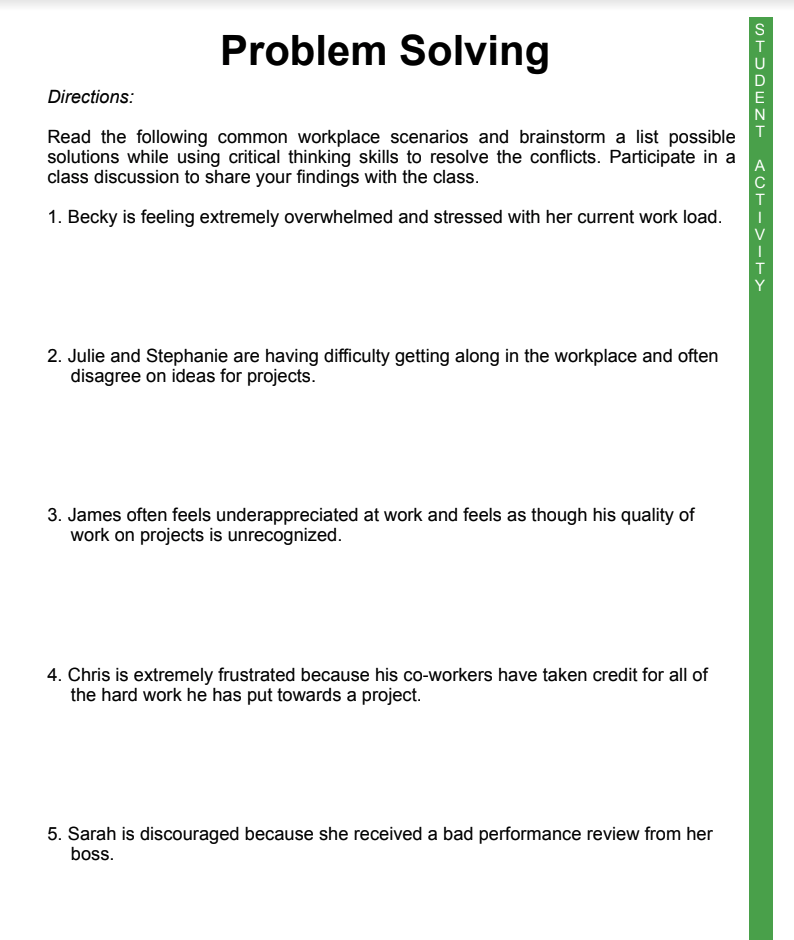 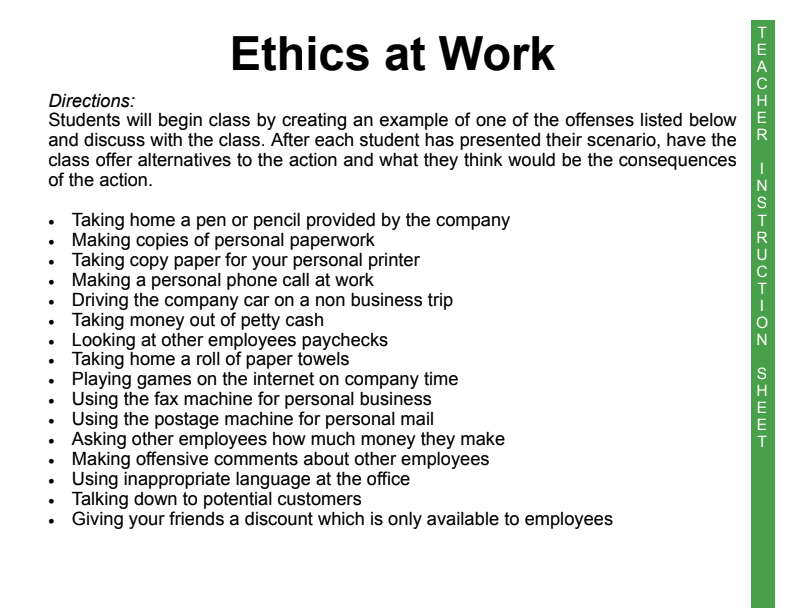 STUDENT QUESTIONS FOR MENTORS - ON THE JOBInternships can be extremely valuable, so make sure you use your time there wisely.General Career ExplorationHow did you decide on this career?How does this career fit your interests, values, and skills?What skills are most important for success?What kind of person does well in this industry/company?What are your main duties?What skills do you use most in your position?What is the normal background for someone in your role?What is a typical day for you in your position? What class did you take that was the most helpful for your career?StoriesHow did you land your current role?Think back five years ago. Did you envision this is where you would be?Can you tell me about a time when you had a difficult boss? How did you handle it?How did you learn to embrace failure?What’s the most important leadership lesson you’ve learned and how is it valuable?Was there a job position that you applied for and got, but you weren’t 100% qualified?How did you build the skill of always speaking so engagingly in front of others?Specific to OrganizationHow would you characterize the work culture/environment in this setting?Can you share with me the structure of the department or division and how it fits into the total organization?What do you like most/least about working for this company?Specific to IndustryHow did your time at ‘OCU’ (inside or outside the classroom) prepare you?What are some of the challenges?What experiences should I engage in to be better prepared?How is this field/industry changing?What are some typical entry level jobs?How do you work your way up in this industry?What are some job search strategies you recommend?Self-AwarenessWhat are three skills I need to improve?What things should I pay more attention to?Where do you see my strengths and what should I focus on to improve?How am I viewed (i.e., what is my personal brand) in our organization?How can I communicate more clearly?What can I do to make You more successful today?DON’TDOCome into work lateArrive early every dayCall into work for same day absenceDo let your mentor know ahead of time Not show up for work without noticeCall into work to let them know you cannot make it (legit reason)Go on 1 week family vacation during your internshipPlan with your mentor when you need time offLie, steal, or be disrespectfulBe honest and respectfulFight, substance abuseSelf-controlDress inappropriatelyDress appropriate for worksiteKeep a problem or concern to yourselfCommunicate with your WBL Coordinator about a problem or concernBring your negative emotions into the workplaceHave a positive attitudeGet on your phone during downtimeFind a way to be productiveBreach confidentialityKeep confidentialityOverstep your boundariesThink twice before you actBe afraid to make mistakesTry your best, positive results will come!Try to wing it if you don’t understandAsk questions to gain a better understanding of tasks assignedAsk your mentor to do your timesheetYour timesheet first, ask mentor to sign or initial onlyTake random photos and blast them on social mediaAsk your mentor to take a photo/video of you working hands-onDate:Hours:Mentor Initials:Specific Job Skills: List the new skills and/or duties you obtained during this day. Be specific.06/21/20213.5Example: Observed different departments in the company/organization and learned how they earn a profit.Date:Hours:Mentor Initials:Specific Job Skills: List the new skills and/or duties you obtained during this day. Be specific.07/05/20213.25Example: Learned how to input data on company database system and problem solved on how to deal with an upset customer.Date:Hours:Mentor Initials:Specific Job Skills: List the new skills and/or duties you obtained during this day. Be specific.07/19/20213.75Example: Presented idea to company stakeholders on how to better engage younger customers.Intern Response ScoreMentor Response ScoreWork Habits & AttitudesInterpersonal EffectivenessTechnical SkillsQuality of Work AccomplishedDependabilityCommunication CompetenciesMathematical & Problem-Solving CompetenciesAppearance & GroomingIntern Response ScoreMentor Response ScoreWork Habits & AttitudesInterpersonal EffectivenessTechnical SkillsQuality of Work AccomplishedDependabilityCommunication CompetenciesMathematical & Problem-Solving CompetenciesAppearance & GroomingIntern Response ScoreMentor Response ScoreWork Habits & AttitudesInterpersonal EffectivenessTechnical SkillsQuality of Work AccomplishedDependabilityCommunication CompetenciesMathematical & Problem-Solving CompetenciesAppearance & GroomingIntern Response ScoreMentor Response ScoreWork Habits & AttitudesInterpersonal EffectivenessTechnical SkillsQuality of Work AccomplishedDependabilityCommunication CompetenciesMathematical & Problem-Solving CompetenciesAppearance & GroomingIntern Response ScoreMentor Response ScoreWork Habits & AttitudesInterpersonal EffectivenessTechnical SkillsQuality of Work AccomplishedDependabilityCommunication CompetenciesMathematical & Problem-Solving CompetenciesAppearance & Grooming